Miyazaki International CollegeCourse SyllabusSpring 2019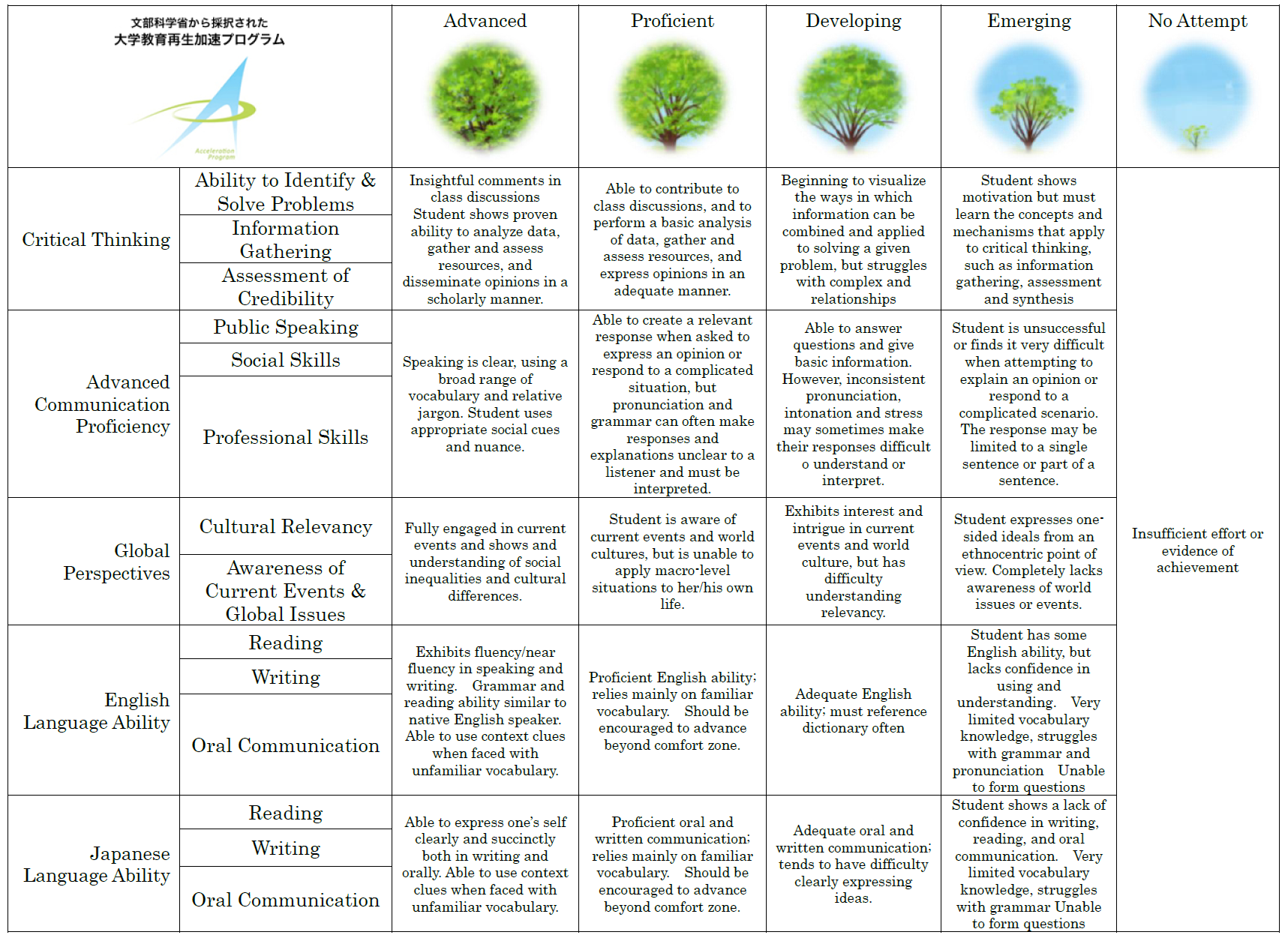 Course Title ( Credits )JESD - Studies in Japanese Expression DCourse Designation for TCLanguage TeacherLanguage TeacherInstructorMegumi Wada E-mail addressmegsotaotoma816@gmail.comOffice/Extn/aOffice hoursn/aCourse Description:Course Description:Course Description:This class is designed for students above intermediate level of Japanese.  Students will learn about various circumstnces in Japan.( culture, traditional, society, Japanese people….) They will think  and understand Japanese culture from a lot of angles by getting new kowledge. Also they will learn Japanese language and they will learn that culture has a close relation with Japanese language.This class is designed for students above intermediate level of Japanese.  Students will learn about various circumstnces in Japan.( culture, traditional, society, Japanese people….) They will think  and understand Japanese culture from a lot of angles by getting new kowledge. Also they will learn Japanese language and they will learn that culture has a close relation with Japanese language.This class is designed for students above intermediate level of Japanese.  Students will learn about various circumstnces in Japan.( culture, traditional, society, Japanese people….) They will think  and understand Japanese culture from a lot of angles by getting new kowledge. Also they will learn Japanese language and they will learn that culture has a close relation with Japanese language. Course Objectives Course Objectives Course ObjectivesThe aims of this class are to understand Japanese culture and society and to get basic skill to communicate with Japanese people. Students aims at linguistic ability and improve their Japanese skills while they learn about Japan. (not only talking skill but also listening, reading and writing skills)The aims of this class are to understand Japanese culture and society and to get basic skill to communicate with Japanese people. Students aims at linguistic ability and improve their Japanese skills while they learn about Japan. (not only talking skill but also listening, reading and writing skills)The aims of this class are to understand Japanese culture and society and to get basic skill to communicate with Japanese people. Students aims at linguistic ability and improve their Japanese skills while they learn about Japan. (not only talking skill but also listening, reading and writing skills)Course ScheduleCourse ScheduleCourse ScheduleDayTopicContent/Activities1Explanationlevel check2Japanese annual events 1Spring and summer3Japanese annual events 2Autumn and winter4Japanese culture 1Tradition 15Japanese culture 2Tradition 26Japanese culture 3Japanese Society( A)7Japanese culture 4Japanese Society (B)8Japanese history 1Old Society 9Japanese history 2Current Situation10Japanese language1 Basic sentences11Japanese language2Polite expression ①12Japanese language3Polite expression ②13Japanese News Famous news in Japan14researchTopic choosing and preparation 15presentationPresentation 16Final examinationRequired Materials:Required Materials:Required Materials:Textbook and note bookTextbook and note bookTextbook and note bookCourse Policies (Attendance, etc.)Course Policies (Attendance, etc.)Course Policies (Attendance, etc.)Participation is required at all classes.  If you have three 'unexcused absences' you will drop one letter grade (for example from a B to C).  If you have four 'unexcused absences' you will be asked to withdraw from the class.  An 'unexcused absence' is any absence for which you do not have permission.  If you have five absences (even if you have permission), you will not be able to take the Final examination. It means you will withdraw from the class.Participation is required at all classes.  If you have three 'unexcused absences' you will drop one letter grade (for example from a B to C).  If you have four 'unexcused absences' you will be asked to withdraw from the class.  An 'unexcused absence' is any absence for which you do not have permission.  If you have five absences (even if you have permission), you will not be able to take the Final examination. It means you will withdraw from the class.Participation is required at all classes.  If you have three 'unexcused absences' you will drop one letter grade (for example from a B to C).  If you have four 'unexcused absences' you will be asked to withdraw from the class.  An 'unexcused absence' is any absence for which you do not have permission.  If you have five absences (even if you have permission), you will not be able to take the Final examination. It means you will withdraw from the class.Class Preparation and ReviewClass Preparation and ReviewClass Preparation and ReviewStudents are expected to spend at least 30min reviewing and doing homework and 30min preparing for every hour of lesson time.Students are expected to spend at least 30min reviewing and doing homework and 30min preparing for every hour of lesson time.Students are expected to spend at least 30min reviewing and doing homework and 30min preparing for every hour of lesson time.Grades and Grading StandardsGrades and Grading StandardsGrades and Grading Standards60% in class assignments and participation10% homework30% final examinationParticipation….means ask questions, answer questions and try to make an effort to understand and get new knowledge.60% in class assignments and participation10% homework30% final examinationParticipation….means ask questions, answer questions and try to make an effort to understand and get new knowledge.60% in class assignments and participation10% homework30% final examinationParticipation….means ask questions, answer questions and try to make an effort to understand and get new knowledge.Methods of Feedback:Methods of Feedback:Methods of Feedback: Students will receive feedback on their work du ring class. Students will receive feedback on their work du ring class. Students will receive feedback on their work du ring class.Diploma Policy Objectives:Diploma Policy Objectives:Diploma Policy Objectives:Work completed in this course helps students achieve the following Diploma Policy objective(s):1: Advanced thinking skills (comparison, analysis, synthesis, and evaluation) based on critical thinking (critical and analytic thought)2: The ability to understand and accept different cultures developed through acquisition of a broad knowledge and comparison of the cultures of Japan and other nations3: The ability to identify and solve problems 4: Advanced communicative proficiency in both Japanese and EnglishWork completed in this course helps students achieve the following Diploma Policy objective(s):1: Advanced thinking skills (comparison, analysis, synthesis, and evaluation) based on critical thinking (critical and analytic thought)2: The ability to understand and accept different cultures developed through acquisition of a broad knowledge and comparison of the cultures of Japan and other nations3: The ability to identify and solve problems 4: Advanced communicative proficiency in both Japanese and EnglishWork completed in this course helps students achieve the following Diploma Policy objective(s):1: Advanced thinking skills (comparison, analysis, synthesis, and evaluation) based on critical thinking (critical and analytic thought)2: The ability to understand and accept different cultures developed through acquisition of a broad knowledge and comparison of the cultures of Japan and other nations3: The ability to identify and solve problems 4: Advanced communicative proficiency in both Japanese and EnglishNotes:Notes:Notes: